 sing4me.net – Photo/Video Release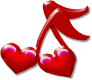 This form is to give the Twin Cities Singing Valentines permission 
to use the photos of your Singing Valentine or other event for promotional purposes 
for both online and print media.Twin Cities Singing Valentinesinfo@sing4me.net   612-470-8540   www.sing4me.netDate of Event:  ______ February 14_________TCSV Order #:   _________Recipient Name:   _______________________________________Recipient E-mail:   _______________________________________Delivering Quartet: ____________________________Permission:O  YES. I give my permission,O   YES. I give my permission with conditions:
         _____________________________________________________________         _____________________________________________________________O   NO permission given.Recipient Signature:   ______________________________________Notes (photos/videos, filenames, other): ________________________________________ - - - - - - - - - - - - - - - - - - - - - - - - - - - - - - - - - - - - - - - - - - - - - - - - - - - - - - - - - - - - - - - - -Received from:____________________________                   Amount: $____________Signed: _____________________________For: Twin Cities Singing Valentines committee______  February 14